Figure 1: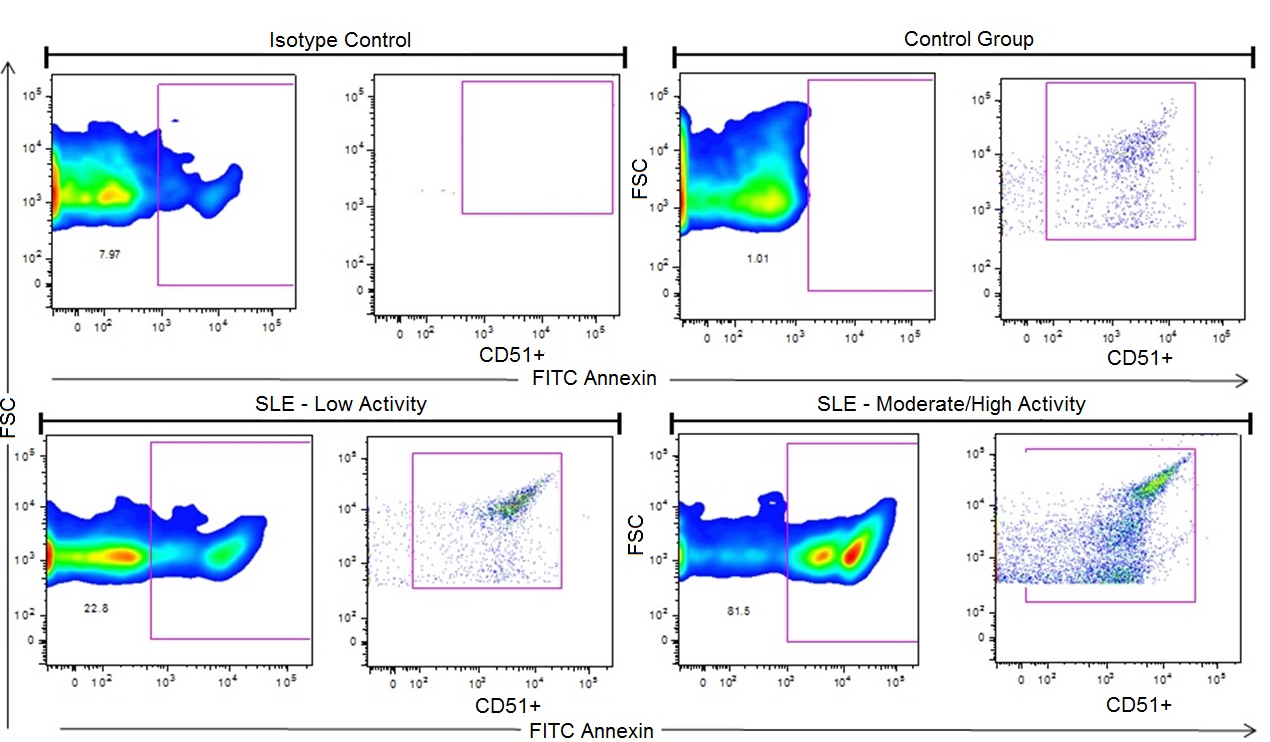 